1.Планируемые результаты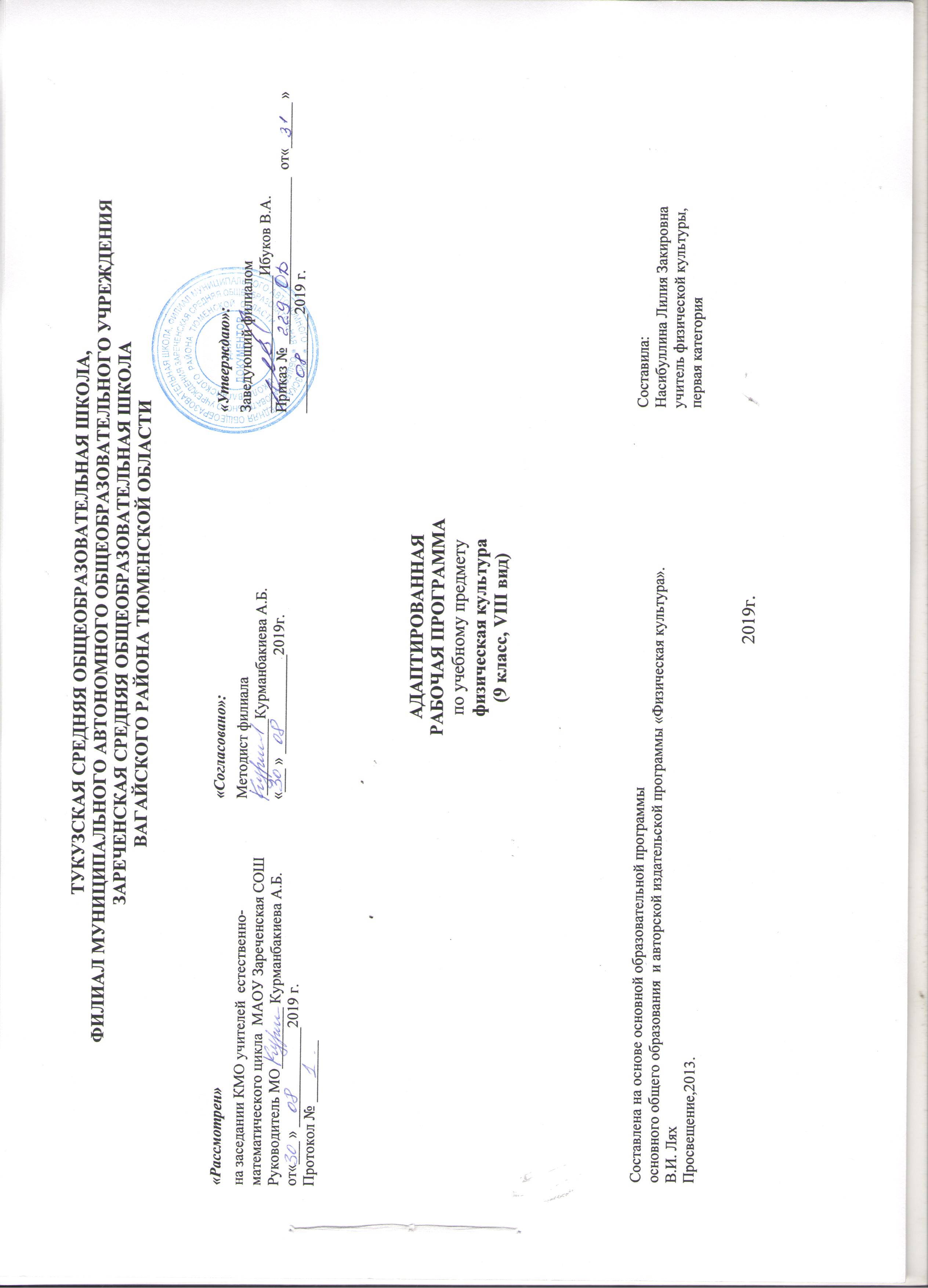 Личностные результатыВ структуре планируемых результатов ведущее место принадлежит личностным результатам, поскольку именно они обеспечивают овладение комплексом социальных (жизненных) компетенций, необходимых для достижения основной цели современного образования ― введения обучающихся с умственной отсталостью (интеллектуальными нарушениями) в культуру, овладение ими социокультурным опытом.Личностные результаты освоения программы образования включают индивидуально-личностные качества и социальные (жизненные) компетенции обучающегося, социально значимые ценностные установки.1) осознание себя как гражданина России; формирование чувства гордости за свою Родину;  2) воспитание уважительного отношения к иному мнению, истории и культуре других народов;  3) формирование адекватных представлений о собственных возможностях, о насущно необходимом жизнеобеспечении;  4) овладение начальными навыками адаптации в динамично изменяющемся и развивающемся мире;  5) овладение социально-бытовыми навыками, используемыми в повседневной жизни;  6) владение навыками коммуникации и принятыми нормами социального взаимодействия;  7) способность к осмыслению социального окружения, своего места в нем, принятие соответствующих возрасту ценностей и социальных ролей;  8) принятие и освоение социальной роли обучающегося, проявление социально значимых мотивов учебной деятельности;  9) формирование навыков сотрудничества с взрослыми и сверстниками в разных социальных ситуациях; 10) воспитание эстетических потребностей, ценностей и чувств;  11) развитие этических чувств, проявлениедоброжелательности,эмоционально-нравственнойотзывчивости и взаимопомощи, проявление сопереживания к чувствам других людей;  12) формирование установки на безопасный, здоровый образ жизни, наличие мотивации к творческому труду, работе на результат, бережному отношению к материальным и духовным ценностям;    13) проявление готовности к самостоятельной жизни.Предметные результаты физической культурыПредметные результаты освоения программы образования включают освоенные обучающимися знания и умения, специфичные для физической культуры. Предметные результаты обучающихся с легкой умственной отсталостью (интеллектуальными нарушениями) не являются основным критерием при принятии решения о переводе обучающегося в следующий класс, но рассматриваются как одна из составляющих при оценке итоговых достижений. Программа определяет два уровня овладения предметными результатами: минимальный и достаточный. Минимальный уровень является обязательным для большинства обучающихся с умственной отсталостью (интеллектуальными нарушениями).Минимальный уровень:представление о физической культуре как части общей культуры современного общества;осознание влияния физических упражнений на физическое развитие и развитие физических качеств человека; понимание связи физической культуры с трудовой и военной деятельностью; знание правил профилактики травматизма, подготовки мест для занятий физической культурой; выбор спортивной одежды и обуви в зависимости от погодных условий и времени года; знание правил оказания доврачебной помощи при травмах и ушибах во время самостоятельных занятий физическими упражнениями; использование занятий физической культурой, спортивных игр (под руководством учителя) для организации индивидуального отдыха, укрепления здоровья, повышения уровня физических качеств; планирование занятий физическими упражнениями в режиме дня;составление комплексов физических упражнений (под руководством учителя), направленных на развитие основных физических качеств человека; определение основных показателей состояния человека и его физического развития (длина и масса тела, частота сердечных сокращений); представление о закаливании организма;знание основных правил закаливания, правил безопасности и гигиенических требований; выполнение строевых действий в шеренге и колонне; выполнение общеразвивающих упражнений, воздействующих на развитие основных физических качеств человека (силы, ловкости, быстроты, гибкости и координации); объяснение правил, техники выполнения двигательных действий, анализ и нахождение ошибок (с помощью учителя); выполнение усвоенных акробатических и гимнастических комбинаций из числа хорошо усвоенных (под руководством учителя); выполнение легкоатлетических упражнений в беге и прыжках в соответствии с возрастными и психофизическими особенностями; выполнение основных технических действий и приемов игры в футбол, баскетбол, волейбол (под руководством учителя) в условиях учебной и игровой деятельности; участие в подвижных и спортивных играх, осуществление их судейства; знание некоторых особенностей физической культуры разных народов, связи физической культуры с природными, географическими особенностями, традициями и обычаями народа, понимать связи физической культуры с трудовой и военной деятельностью; объяснение правил, техники выполнения двигательных действий, анализ и нахождение ошибок (с помощью учителя);использование разметки спортивной площадки при выполнении физических упражнений; правильная ориентировка в пространстве спортивного зала и на стадионе; размещение спортивных снарядов при организации и проведении подвижных и спортивных игр правильное применение спортивного инвентаря, тренажерных устройств на уроке физической культуры и во время самостоятельных занятий.Достаточный уровень:знание об основных направлениях развития и формах организации физической культуры и спорта в современном обществе (Олимпийской, Параолимпийское движение, Специальные олимпийские игры); самостоятельное применение правил профилактики травматизма в процессе занятий физическими упражнениями; определение основных показателей состояния человека и его физического развития (длина и масса тела, частота сердечных сокращений) их сравнение их с возрастной нормой; составление (под руководством учителя) комплексов физических упражнений оздоровительной, тренирующей и корригирующей направленности; планирование и использование занятий физическими упражнениями в режиме дня, организация отдыха и досуга с использованием средств физической культуры;выполнение общеразвивающих и корригирующих упражнений без предметов, целенаправленно воздействующих на развитие основных физических качеств человека; самостоятельное выполнение упражнений по коррекции осанки и телосложения; организация и проведение занятий физической культурой с разной целевой направленностью, отбор физических упражнений и их самостоятельное выполнение в группах (под контролем учителя) с заданной дозировкой нагрузки; применение способов регулирования нагрузки за счет пауз, чередования нагрузки и отдыха, дыхательных упражнений; подача строевых команд, ведение подсчёта при выполнении общеразвивающих упражнений; выполнение акробатических и гимнастических комбинаций на доступном техническом уровне; выполнение основных технических действий и приемов игры в футбол, баскетбол, волейбол в условиях учебной, игровой и соревновательной деятельности; выполнение передвижений на лыжах усвоенными способами;знание особенностей физической культуры разных народов, связи физической культуры с природными, географическими особенностями, традициями и обычаями народа; адекватное взаимодействие с товарищами при выполнении заданий по физической культуре;самостоятельное объяснение правил, техники выполнения двигательных действий, анализ и нахождение ошибок.2. Содержание учебного предметаСодержание программы отражено в пяти разделах: «Знания о физической культуре», «Гимнастика», «Легкая атлетика», «Лыжная и подготовка», «Спортивные игры». Каждый из перечисленных разделов включает некоторые теоретические сведения и материал для практической подготовки обучающихся.Программой предусмотрены следующие виды работы:―беседы о содержании и значении физических упражнений для повышения качества здоровья и коррекции нарушенных функций;―выполнение физических упражнений на основе показа учителя;―выполнение физических упражнений без зрительного сопровождения, под словесную инструкцию учителя; ―самостоятельное выполнение упражнений;―занятия в тренирующем режиме;―развитие двигательных качеств на программном материале гимнастики, легкой атлетики, формирование двигательных умений и навыков в процессе подвижных игр.  Знания о физической культуреЧистота одежды и обуви. Правила утренней гигиены и их значение для человека. Правила поведения на уроках физической культуры (техника безопасности). Чистота зала, снарядов. Значение физических упражнений для здоровья человека. Формирование понятий: опрятность, аккуратность. Физическая нагрузка и отдых.Физическое развитие.Осанка. Физические качества. Понятия о предварительной и исполнительной командах. Предупреждение травм во время занятий. Значение и основные правила закаливания.Понятия физической культурыфизическая культура, физическое воспитание.Уроки физической культуры строятся с учетом знаний структуры дефекта каждого ученика, всех его потенциальных возможностей и специфических нарушений. Учитель должен хорошо знать данные врачебных осмотров, вести работу в контакте с врачом школы, знать о текущем состоянии здоровья учащихся.В раздел «Гимнастика» включены физические упражнения, которые позволяют корригировать различные звенья опорно-двигательного аппарата, мышечные группы. На занятиях учащиеся должны овладеть доступными им простейшими видами построений. Построения и перестроения трудны для данной категории детей из-за нарушений ориентировки в пространстве. Несмотря на трудность усвоения пространственно-двигательных упражнений, они должны быть обязательным элементом каждого урока.Обучение правильному дыханию в покое и при выполнении физических упражнений помогает также более эффективной работе логопеда при постановке звуков, а на уроках труда — правильному сочетанию дыхания с выполнением трудовых приемов.В связи с затруднениями в пространственно-временной ориентировке и значительными нарушениями точности движений учащихся в программу включены также упражнения с предметами: гимнастические палки, флажки, малые и большие обручи и скакалки.Раздел «Легкая атлетика» традиционно включает ходьбу, бег, прыжки, метание. Занятия легкой атлетикой помогают формированию таких жизненно важных двигательных навыков, как правильная ходьба, бег, прыжки и метание. Обучение элементам легкой атлетики и их совершенствование должно осуществляться на основе развития у детей быстроты, ловкости, гибкости, силы, выносливости, быстроты реакции.Раздел «Лыжная подготовка» проводится в условиях специальной (коррекционной) школы VIII вида рекомендуется проводить на уроках при температуре до —18 °С при несильном ветре (с разрешения врача школы). Занятия лыжами (коньками) позволяют укрепить здоровье детей в зимний период, сократить количество заболеваний, характерных для этого времени года. Кроме того, лыжная подготовка включает весь необходимый комплекс для развития движений, осанки, дыхания, координации, моторики и др. В южных регионах, где климатические условия не позволяют систематически заниматься лыжами, эквивалентами должны стать плавание или гимнастика, легкая атлетика.Одним из важнейших разделов программы является раздел «Спортивные игры». В него включены игры, направленные на развитие двигательных и физических навыков детей. Благодаря играм у детей развиваются такие психические свойства, как внимание и внимательность, сообразительность, инициативность. Игры способствуют коллективным действиям, благоприятно сказываются на эмоциональных отношениях детей друг с другом, между группами детей.Обязательным в программе является примерный перечень знаний, умений и навыков, которыми должны овладеть учащиеся на уроках физической культуры: о значении самоконтроля, о влиянии физических упражнений на организм человека, об основах спортивной техники изучаемых упражнений.В школе для детей с нарушениями интеллекта основной формой организации занятий по физической культуре является урок, состоящий из четырех основных частей: вводной, подготовительной, основной и заключительной (все части урока взаимосвязаны). Контрольные нормативы принимаются дважды в год — в сентябре и мае на уроках физкультуры. В целях постоянного изучения и контроля за физическим развитием учеников использовать дневник здоровья, позволяющий выстроить стройную систему контроля от года к году.Теоретические сведенияПитание и двигательный режим школьника. Распорядок дня. Подвижные игры. Роль физкультуры в подготовке к труду.ГимнастикаТеоретические сведенияПравила поведения на занятиях по гимнастике. Значение утренней гимнастики.Практический материалПостроения и перестроения. Перестроения из одной шеренги в две. Размыкание на вытянутые руки вперед в движении. Размыкание вправо, влево, от середины приставными шагами на интервал руки в сторону. Перестроение из колонны по одному в колонну по два с поворотами на углах. Полуоборот направо, налево. Изменение длины шага. Выполнение команд: «Шире шаг!», «Короче шаг!». Понятие о предварительной и исполнительной командах. Повороты кругом. Общеразвивающие и корригирующие упражнения. Основные положения движения головы, конечностей, туловища. Сохранять правильное положение головы в быстрых переходах из одного исходного положения в другое. С фиксированным положением головы выполнять наклоны, повороты и круговые движения туловища, руки за голову. Пружинистые наклоны вперед, в стороны. Сгибание и разгибание рук в упоре на гимнастической скамейке. Выпады в сторону, полуприседы с различным положением рук. Из упора сидя сзади прогнуться. Опуститься в сед и встать без помощи рук. Комбинации из разученных движений. Перетягивание в колоннах хватом за пояс.Упражнения в парах: выведение из равновесия партнера, стоящего на одной ноге, ладонью одной руки (двумя). Одновременные разнонаправленные движения рук и ног (выполняемые в разных плоскостях): правая рука в сторону, левая нога вперед и т. д. Координация движений конечностей в прыжковых упражнениях. Ноги врозь, хлопок в ладоши перед собой; ноги вместе, хлопок в ладоши за спиной. Исходное положение: присед, ноги на ширине плеч, руки в стороны ладонями вверх; выпрыгнуть вверх — ноги в стороны, хлопок над головой, приземлиться в исходное положение.Дыхательные упражнения во время ускоренной ходьбы и медленного бега. Углубленное дыхание с движениями рук после скоростно-силовых упражнений. Упражнения в расслаблении мышц. Расслабление мышц потряхиванием конечностей после выполнения скоростно-силовых упражнений. Маховые движения расслабленными руками вперед, назад, в стороны в ходьбе и беге. Упражнения на осанку. Упражнения с удержанием груза на голове (150—200 г); лазанье по гимнастической стенке вверх и вниз; передвижение по стенке вправо-влево; передвижение по гимнастической скамейке с поворотом кругом.Упражнения с предметами. С гимнастическими палками. Подбрасывание гимнастической палки и ловля ее после хлопка двумя руками. Основные положения с гимнастической палкой: с палкой вольно, палку за голову (на голову), палку за спину, палку влево. Прыжки через гимнастическую палку, лежащую на полу: вперед-назад и влево-вправо. Приседы с ранее разученными положениями палки. Круговые движения туловищем с различными положениями палки. Ходьба с движениями палки вперед, вверх, за голову, влево, вправо (1 мин). Выполнить 3—4 упражнения с гимнастической палкой. С большими обручами. Передвижение сквозь ряд обручей, катание обруча, пролезание в катящийся обруч, набрасывание и снятие обруча со стойки, вращение обруча с движениями (при ходьбе, беге). Подбрасывание и ловля обруча. Со скакалками. Скакалка, сложенная вчетверо. Повороты туловища вправо, влево, растягивая скакалку руками. Скакалка сзади. Повторить с отведением рук назад. Различные прыжки через скакалку на двух ногах. С набивными мячами. Перекладывание мяча из рук в руку перед собой и за спиной. Подбросить мяч вверх, поймать его. Из седа мяч удерживается голеностопными суставами, сед углом согнув ноги, сед углом, перекаты назад, мяч вперед. Перебрасывание мяча в кругу, в квадрате, в треугольнике. Перекатывание мяча на дальность стоя и сидя. Прыжки через мяч влево, вправо, вперед, назад. Переноска груза и передача предметов. Переноска 2—3 набивных мячей общим весом до 6—7 кг на расстояние 8—10 м. Переноска гимнастических матов (двух матов вчетвером на расстояние до 5 м). Переноска гимнастического козла вдвоем на расстояние до 8—10 м. Передача по кругу, в колонне, в шеренге предметов весом до 4 кг. Переноска гимнастического бревна (не менее 8 учеников). В колоннах и шеренгах передача флажко вдруг другу, набивного мяча в положении сидя и лежа, слева направо и наоборот.Равновесие. Равновесие на левой (правой) ноге на гимнастической скамейке и на рейке гимнастической скамейки. Равновесие на левой (правой) ноге на бревне (высота 70— 80 см). Ходьба по бревну с поворотами налево, направо с различными движениями рук, с хлопками под ногой. Повороты в приседе, на носках. Ходьба по бревну с набивным мячом в руках (мяч в различных исходных положениях). Соскоки с бревна с сохранением равновесия при приземлении. Простейшие комбинации из ранее изученных упражнений.Опорный прыжок. Прыжок в упор присев на козла, соскок с поворотом налево направо. Прыжок ноги врозь через козла с поворотом на 90 градусов. Преодоление препятствий (конь, бревно) прыжком боком с опорой на левую (правую) ногу. Упражнения для развития пространственно-временной дифференцировки и точности движений. Построение в две шеренги с определенным расстоянием между учащимися по заданным ориентирам и без них. Ходьба «змейкой» и по диагонали с поворотами у ориентира. Прохождение расстояния до 5 м от одного ориентира до другого за определенное количество шагов с открытыми глазами и воспроизведение пространственного передвижения за столько же шагов без контроля зрения. Сочетание простейших исходных положений рук и ног по инструкции учителя с контролем зрения и без контроля. Из исходных положений лежа и сидя поднимание ног до определенной высоты с контролем зрения и с закрытыми глазами. Ходьба по наклонной гимнастической скамейке по ориентирам, изменяющим длину шага. Прыжок вправо, влево, назад в обозначенное место без контроля зрения. Ходьба или легкий бег на месте в течение 5, 10, 15 с по команде учителя. Повторное выполнение учениками задания, остановиться самостоятельно. Определить самого точного и уточнить время выполнения. Повторить несколько раз. Произвольное выполнение общеразвивающих упражнений, исключающих положение основной стойки, в течение 5—10 с (например, рывки назад согнутыми и прямыми руками). В конце упражнения принять основную стойку. Повторить упражнения, увеличить время вдвое и самостоятельно принять основную стойку. Определить самого точного и уточнить время выполнения упражнения.Легкая атлетикаТеоретические сведенияФазы прыжка в высоту с разбега. Подготовка суставов и мышечно-сухожильного аппарата к предстоящей деятельности. Техника безопасности при выполнении прыжков в высоту.Практический материалХодьба. Ходьба с изменением направлений по сигналу учителя. Ходьба скрестным шагом. Ходьба с выполнением движений рук на координацию. Ходьба с преодолением препятствий. Понятие о технике спортивной ходьбы.Бег. Медленный бег с равномерной скоростью до 5 мин. Бег на 60 м с низкого старта. Эстафетный бег (встречная эстафета) на отрезках 30—50 м с передачей эстафетной палочки. Бег с преодолением препятствий (высота препятствий до 30—40 см). Беговые упражнения. Повторный бег и бег с ускорением на отрезках до 60 м.Прыжки. Прыжки на одной ноге, на двух с поворотами налево, направо, кругом. Прыжки в стойке ноги скрестно с продвижением вперед. Прыжки на каждый 3-й и 5-й шаг в ходьбе и беге.Прыжок в длину с разбега способом «согнув ноги» с ограничением отталкивания в зоне до 80 см. Отработка отталкивания. Прыжок в высоту с разбега способом «перешагивание», отработка отталкивания.Метание. Метание малого мяча в вертикальную цель шириной до 2 м на высоте 2—3 м и в мишень диаметром 100 см с тремя концентрическими кругами (диаметр первого круга 50 см, второго — 75 см, третьего — 100 см) из различных исходных положений. Метание малого мяча в цель с отскоком от стены и пола, а затем его ловлей. Метание малого мяча на дальность способом из-за головы через плечо с 4—6 шагов разбега.Толкание набивного мяча весом 2 кг с места в сектор стоя боком.Лыжная подготовкаТеоретические сведенияЛыжная подготовка как способ формирования прикладных умений и навыков в трудовой деятельности человека. Лыжные мази, их применение.Практический материалСовершенствование одновременного бесшажного хода. Одновременный одношажный ход. Совершенствование торможения «плугом». Подъем «полуелочкой», «полулесенкой». Повторное передвижение в быстром темпе на отрезках 40—60 м (5—6 повторений за урок), 150—200 м (2—3 раза). Передвижение до 3 – 5 км (мальчики). Лыжная эстафета по кругу, дистанция 300—400 м. Игры на лыжах: «Слалом», «Подбери флажок», «Пустое место», «Метко в цель».Спортивные игрыТеоретические сведенияОбщие сведения об игре в волейбол, простейшие правила игры, расстановка и перемещение игроков на площадке.Практический материалСтойка и перемещения волейболиста. Передача мяча сверху двумя руками над собой и передача мяча снизу двумя руками. Нижняя прямая подача. Прыжки с места и с шага в высоту и длину. Игры (эстафеты) с мячами.БаскетболТеоретические сведенияВлияние занятий баскетболом на организм учащихся.Практический материалОстановка шагом. Передача мяча двумя руками от груди с места и в движении шагом.Ловля мяча двумя руками на месте на уровне груди.Ведение мяча одной рукой на месте и в движении шагом.Бросок мяча по корзине двумя руками снизу и от груди с места.Подвижные игры с элементами баскетбола: «Не давай мяча водящему», «Мяч ловцу», «Борьба за мяч».Эстафеты с ведением мяча. Сочетание движений: бег — ловля мяча — остановка шагом — передача двумя руками от груди. Бег с ускорением до 10 м (3—5 повторений за урок). Упражнения с набивными мячами весом до 1 кг. Прыжки со скакалкой до 1 мин. Выпрыгивание вверх (до 8—15 раз).Межпредметные связиРазвитие устной речи: выделять имя существительное и имя прилагательное как части речи; определять смысловое и содержательное отличия при использовании различных прилагательных к одному и тому же существительному. Например: легкая, тяжелая атлетика; лыжная, спортивная подготовка; оздоровительная, спортивная гимнастика.Математика: знать и четко представлять горизонтальное, вертикальное, наклонное положения тела и его звеньев в пространстве при выполнении различных гимнастических и спортивных упражнений.География: знать горизонт, линию и стороны горизонта, выявлять на местности особенности рельефа для определения наиболее эффективной схемы двигательной деятельности при выполнении подвижных и спортивных упражнений на пересеченной местности.Оценка эффективности занятий физической культуройСамонаблюдение и самоконтроль. Оценка эффективности занятий физкультурно-оздоровительной деятельностью. Оценка техники движений, способы выявления и устранения ошибок в технике выполнения упражнений (технических ошибок). Измерение резервов организма и состояния здоровья с помощью функциональных проб.Распределение учебного времени на различные виды программного материала при трехразовых занятиях в неделю.3. Тематическое планирование по учебному курсу физическая культура в 9 классе№Название разделаКоличество часовРаспределение материала по четвертямРаспределение материала по четвертямРаспределение материала по четвертямРаспределение материала по четвертям1Базовая часть7512341.1Основы знаний о физической культуреВ процессе урока1.2Легкая атлетика 21211.3Спортивные игры (волейбол)18181.4Лыжная подготовка183151.5Гимнастика с элементами акробатики185132Вариативная часть272.1Спортивные игры (Баскетбол)10102.2Спортивные игры (футбол)882.2Прикладно-ориентированная деятельность633Итого10224243021№ п/пТема урокаТема урокаКоличество часовДата проведенияДата проведения№ п/пТема урокаТема урокаКоличество часовФакт.ПланЛегкая атлетика  21час  + прикладно-ориентированная деятельность 3 часаЛегкая атлетика  21час  + прикладно-ориентированная деятельность 3 часаЛегкая атлетика  21час  + прикладно-ориентированная деятельность 3 часаЛегкая атлетика  21час  + прикладно-ориентированная деятельность 3 часаЛегкая атлетика  21час  + прикладно-ориентированная деятельность 3 часаЛегкая атлетика  21час  + прикладно-ориентированная деятельность 3 часаТехника безопасности на уроках физической культуры, легкой атлетики. Беговые упражнения.12.09Техника низкого старта. Теория «Влияние физических упражнений на развитие телосложения»14.09Техника спринтерского бега. Теория «Значение нервной системы в управлении движениями».16.09Бег с максимальной скоростью до 70м. Теория «История развития ВФСК ГТО».19.09Тестирование бега на 60м. Прыжковые упражнения.111.09Техника челночного бега. Прыжки в длину с места.113.09Кросс до 1 км. Тестирование прыжка в длину с места.116.09Кросс до 15 минут. Прыжки в длину с разбега218.09Кросс до 15 минут. Прыжки в длину с разбега220.09Тестирование прыжка в длину с разбега123.09Круговая тренировка. Передача эстафетной палочки.125.09Бег 100м. на результат.  Передача эстафетной палочки.127.09Равномерный бег до 10минут. Метание мяча в цель.130.09Бег 1500-2000м. Метание мяча, гранаты с разбега22.10Бег 1500-2000м. Метание мяча, гранаты с разбега24.10Упражнения для развития скоростно-силовых способностей. Прыжки в высоту27.10Упражнения для развития скоростно-силовых способностей. Прыжки в высоту29.10Бег 1500-2000м на результат. Упражнения для развития гибкости111.10Упражнения для развития скоростных и координационных способностей. Броски набивного мяча.214.10Упражнения для развития скоростных и координационных способностей. Броски набивного мяча.216.10Эстафетный бег. Упражнения для развития гибкости.118.10Тестирование челночного бега 3Х10м.121.10Летние Олимпийские игры современности.  Спортивная разминка123.10Легкоатлетические координационные упражнения.125.10Спортивные игры (волейбол)-18 часов+3ч.Спортивные игры (волейбол)-18 часов+3ч.Спортивные игры (волейбол)-18 часов+3ч.Спортивные игры (волейбол)-18 часов+3ч.Спортивные игры (волейбол)-18 часов+3ч.Спортивные игры (волейбол)-18 часов+3ч.Техника безопасности. Правила игры в волейбол. Стойки, перемещения, ловля и передача мяча.16.11Техника передвижений остановок, поворотов и стоек. Игра по упрощенным правилам18.11Техника приема и передач мяча. Параолимпийские игры.211.11Техника приема и передач мяча. Параолимпийские игры.213.11ОФП. Круговая тренировка. Учебная игра115.11Техника прямого нападающего удара.218.11Техника прямого нападающего удара.220.11Передача мяча у сетки и в прыжке через сетку. Упражнение на развитие скоростно-силовых способностей.222.11Передача мяча у сетки и в прыжке через сетку. Упражнение на развитие скоростно-силовых способностей.225.11ОФП. Круговая тренировка. Учебная игра по правилам.127.11Передача мяча сверху, стоя спиной к цели229.11Передача мяча сверху, стоя спиной к цели22.12Прием мяча отраженного сеткой. Нижняя прямая подача мяча в заданную часть площадки24.12Прием мяча отраженного сеткой. Нижняя прямая подача мяча в заданную часть площадки26.12Техника прямого нападающего удара.29.12Техника прямого нападающего удара.211.12Круговая тренировка. Прямой нападающий удар при встречных передачах. Учебная игра.113.12Командные действия игроков в нападении. Игра по упрощенным правилам.116.12Групповые и командные действия игроков в защите.118.12ОФП. Терминология в игре. Игра по правилам.120.12Игра в волейбол  по правилам. Зачет по правилам игры в волейбол. 123.12Лыжная подготовка – 18 часовЛыжная подготовка – 18 часовЛыжная подготовка – 18 часовЛыжная подготовка – 18 часовЛыжная подготовка – 18 часовЛыжная подготовка – 18 часовТехника безопасности на уроках лыжной подготовки. Скользящий шаг. Победители зимних Олимпийских игр в лыжных соревнованиях.125.12Техника одновременного бесшажного хода.  Подготовка к выполнению видов испытаний(тестов) и нормативов предусмотренных  ВФСК ГТО.127.12Техника одновременного бесшажного хода213.01Техника одновременного бесшажного хода215.01Повороты переступанием. Подъем «лесенкой» и спуск с небольшого склона217.01Повороты переступанием. Подъем «лесенкой» и спуск с небольшого склона220.01Подъем «елочкой» и спуск с небольшого склона222.0124.01Подъем «елочкой» и спуск с небольшого склона222.0124.01Попеременный двухшажный ход без палок127.01Попеременный двухшажный ход без палок и с палками229.01Попеременный двухшажный ход без палок и с палками231.01Подъем и спуск с небольших склонов13.02Преодоление контруклона. Переход с попеременных ходов на одновременные.15.02Передвижение попеременным двухшажным ходом до 1000м. Особенности дыхания17.02Варианты спусков и подъемов.110.02Прохождение дистанции до 1500м.112.02Попеременный четырехшажный ход без палок и с палками. 114.02Прохождение дистанции 2000 м.117.02	Спортивная игра (баскетбол)- 10 часов	Спортивная игра (баскетбол)- 10 часов	Спортивная игра (баскетбол)- 10 часов	Спортивная игра (баскетбол)- 10 часов	Спортивная игра (баскетбол)- 10 часов	Спортивная игра (баскетбол)- 10 часовИнструктаж по ТБ. Комбинации из освоенных элементов техники передвижений 119.02Техника ловли и передачи мяча .121.02Техника ведения  мяча .124.02Комбинации из освоенных элементов: обводка стоек, бросок по кольцу в прыжке, ведение, передача-контроль226.02Комбинации из освоенных элементов: обводка стоек, бросок по кольцу в прыжке, ведение, передача-контроль228.02Тактика игры: позиционное нападение и личная защита 2:2;3:3;4:4. 22.03Тактика игры: позиционное нападение и личная защита 2:2;3:3;4:4. 24.03Групповые и командные действия игроков в защите и нападении. Учебная игра. 26.03Групповые и командные действия игроков в защите и нападении. Учебная игра. 211.03Игра в баскетбол по упрощённым правилам.113.03Гимнастика с элементами акробатики-18 часовГимнастика с элементами акробатики-18 часовГимнастика с элементами акробатики-18 часовГимнастика с элементами акробатики-18 часовГимнастика с элементами акробатики-18 часовГимнастика с элементами акробатики-18 часовИнструктаж по технике безопасности. Строевые приёмы в движении. Страховка и помощь во время занятий.  116.03Комплекс упражнений с гимнастическими  палками.  Прикладная физическая подготовка.118.03Комплекс упражнений с предметами. Теория «Двухкратные отечественные и зарубежные победители Олимпийских игр»120.03Акробатические упражнения.330.03Акробатические упражнения.31.04Акробатические упражнения.33.04Теория «Способы регулирования физической нагрузки». Упражнения для развития координационных способностей.16.04Висы и упоры. Упражнения с партнером.28.04Висы и упоры. Упражнения с партнером.210.04Круговая тренировка. Опорные прыжки213.04Круговая тренировка. Опорные прыжки215.04Упражнения на гимнастическом бревне, на кольцах217.04Упражнения на гимнастическом бревне, на кольцах220.04Эстафеты и игры. Упражнения на гибкость122.04Упражнения на перекладине, гимнастическом козле и коне.224.04Упражнения на перекладине, гимнастическом козле и коне.227.04Комплекс упражнений утренней гимнастики без предметов и с предметами.229.04Комплекс упражнений утренней гимнастики без предметов и с предметами.24.05Спортивная игра (футбол)-8 часовСпортивная игра (футбол)-8 часовСпортивная игра (футбол)-8 часовСпортивная игра (футбол)-8 часовСпортивная игра (футбол)-8 часовСпортивная игра (футбол)-8 часовТехника безопасности на занятиях футболом. Вбрасывание мяча из-за боковой линии.16.05Ведение мяча по прямой с изменением направления и скорости. Удары по воротам.28.05Ведение мяча по прямой с изменением направления и скорости. Удары по воротам.211.05Перехват мяча. Игра вратаря. Игровые задания(3:1;3:2;3:3) с атакой и без атаки ворот.113.05Упражнения для развития скоростно-силовых способностей.115.05Удары по неподвижному и катящемуся мячу внутренней стороной стопы и средней частью подъема118.05Тактика свободного нападения. Правила игры. Игра по упрощенным правилам. 120.05Эстафеты, подвижные игры с мячом. Игра и игровые задания.122.05